Publicado en Donostia - San Sebastián el 18/12/2023 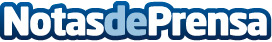 Dr. Juan Céspedes: "Las infecciones de transmisión sexual se han multiplicado un 1.000% desde 2012 a 2020"El aumento de las infecciones es algo multifactorial, pero una de las razones es la falta de educación sobre estas enfermedades y el cambio de paradigma social, ya que el inicio de los jóvenes en el sexo se da cada vez a menor edad y se tiene un mayor número de parejas sexuales a lo largo de la vida sexualDatos de contacto:Joseba LoyartePoliclínica Gipuzkoa654 096 991Nota de prensa publicada en: https://www.notasdeprensa.es/dr-juan-cespedes-las-infecciones-de Categorias: Medicina Sociedad País Vasco Navarra Servicios médicos http://www.notasdeprensa.es